Tugiliisu TugikeskusKakumäe tee 37aKODUKORDKodukorra rikkumised paneb perenaine või teenuste koordinaator kirja. Rikkumiste põhjal toimuvad individuaalsed vestlused või arutletakse klientide koosolekul.KUI MA EI TÄIDA KODUKORDA, SIIS MA PEAN:Kirjutama seletuskirjaVestlema teenuste koordinaatori ja juhatajagaJuhataja vestleb eestkostjaga/ peregaJääma üheks nädalaks kojuMinema teisse asutusse mulle sobivamale teenuseleTugikeskus töötab E – R 11.00 – 19.00Tugikeskus töötab E – R 11.00 – 19.00Tugikeskus töötab E – R 11.00 – 19.00Keskuses kannan vahetusjalanõusid. Minu välimus on puhas ja korralik.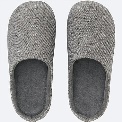 Tugikeskuses saan süüa lõunasööki ja õhtusööki. 1 toidukord maksab 2 eur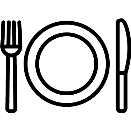 Ma austan kõiki inimesi Tugikeskuses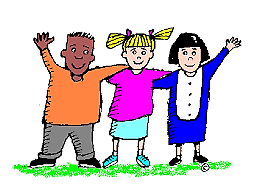 Käitun viisakalt. Olen abivalmis ja sõbralikTäidan oma lubadusi ja olen aus. Tunnistan oma eksimusi ja vabandan.Ma ei ähvarda, ma ei löö ega vigasta teisi inimesi.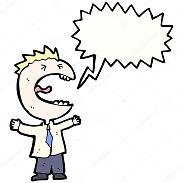 Räägin ja tegutsen vaikselt, ma ei sega teisi inimesi.Hoian puhtust Tugikeskuse üldruumides ja Tugikeskuse ümbruses.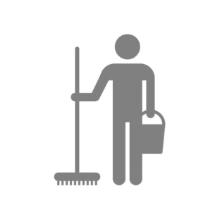 Väärtuslikud ja ohtlikud asjad jätan koju.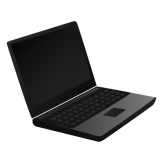 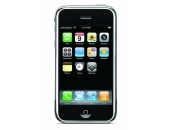 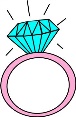 Hoian Tugikeskuse vara. Säästan keskkonda (kustutan tule, keeran veekraani kinni).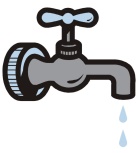 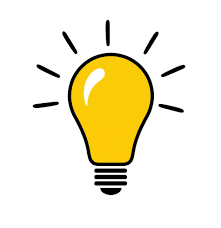 Keskuses ma ei joo energiajooke,ma ei joo alkoholi, ma ei suitseta. 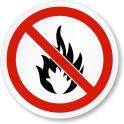 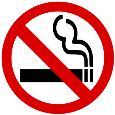 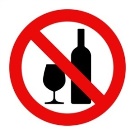 Täidan tuleohutusnõudeid.Täidan juhendajate poolt antud ülesandeid.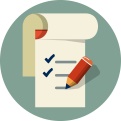 Probleemide või mure korral küsin abi perenaiselt või tegevusjuhendajalt.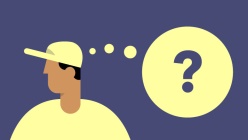 